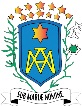 St Mary’s CollegeWritten Assessment of RiskUpdated – September 2019.Passed - September, 2017.Reviewed - September, 2018.St Mary’s CollegeWritten Assessment of RiskIn accordance with section 11 of the Children First Act 2015 and with the requirement of Chapter 8 of the Child Protection Procedures for Primary and Post-Primary Schools 2017, the following is the Written Risk Assessment of St Mary’s College.     LIST OF SCHOOL ACTIVITIES IN ST MARY’S COLLEGEmsST MARY’S COLLEGE HAS IDENTIFIED THE FOLLOWING RISK OF HARM IN RESPECT OF ITS ACTIVITIESST MARY’S COLLEGE HAS THE FOLLOWING PROCEDURES IN PLACE TO ADDRESS THE RISKS OF HARM IDENTIFIED IN THIS ASSESSMENTIn undertaking this risk assessment, the board of management has endeavoured to identify as far as possible the risks of harm that are relevant to this school and to ensure that adequate procedures are in place to manage all risks identified.  While it is not possible to foresee and remove all risk of harm, the school has in place the procedures listed in this risk assessment to manage and reduce risk to the greatest possible extent.This risk assessment has been completed by the Board of Management on 20th February 2018.  It shall be reviewed as part of the school’s annual review of its Child Safeguarding Statement.Signed _____________________________________ Date ________________ Chairperson, Board of Management Signed _____________________________________ Date ________________ Principal/Secretary to the Board of ManagementGeneral ActivitiesDaily arrival and dismissal of pupilsRecreation breaks for pupils Classroom teachingUse of toilet/changing/shower areas in schoolsLearning Support ClassesOne-to-one teachingOne-to-one counsellingSupervision before school, at break-time, at lunch-time and after schoolBreakfast ClubFirst Year Homework ClubAfter School StudySixth Year Academic StudySchool Tour – abroadClass outings/tripsAnnual Sports DaySchool RecitalsSports practices.Extra classes (after school) Clubs and societies (after school)Marist 5K RunNon-uniform DaysInduction Programme for First YearsParent Information MeetingsHSE Vaccinations ProgrammeStaff Meetings (whole-staff, specific groups)Subject Department MeetingsStaff TrainingOther fundraising activities e.g. bag-packingClothing Drive – Parents Council FundraisingManagement of challenging behaviour amongst studentsApplication of sanctions under the school’s Code of Behaviour including detention of pupils, confiscation of phones etc.Students participating in work experience in the schoolStudents from the school participating in work experience elsewhereStudent teachers undertaking training placement in schoolUse of video/photography/other media to record school events Recruitment of school personnel.Use of BusesAdministration of Medicine where necessaryAdministration of First Aid where necessaryCurricular provision in respect of SPHE, RSE, Stay SafePrevention and dealing with bullying amongst pupilsTraining of school personnel in child protection mattersUse of external personnel to supplement curriculum Use of external personnel to support sports and other extra-curricular activities Care of pupils with specific vulnerabilities/ needs:  Pupils from ethnic minorities/migrantsMembers of the Traveller community Lesbian, gay, bisexual or transgender (LGBT) childrenPupils perceived to be LGBTPupils of minority religious faithsChildren in careRecruitment of school personnel including:Teachers/SNA’sCaretaker/Secretary/CleanersSports coachesExternal Tutors/Examiners/Guest Speakers Volunteers/Parents in school activitiesVisitors/contractors present in school during school hours Visitors/contractors present during after school activities Canteen Participation by pupils in religious ceremonies/religious instruction external to the schoolUse of Information and Communication Technology by pupils in schoolExtra-curricular ActivitiesBasketball1st year, junior and senior training1st year, junior and senior matches, home & awayBadminton1st year, junior and senior training1st year, junior and senior matches, home & awaySoccer1st year, junior and senior training1st year, junior and senior matches, home & awayGaelic Football Junior, Senior trainingJunior, senior matches, home & awayRugbyJunior, Senior trainingJunior, senior matches, home & awayAthleticsLunch-time Indoor Soccer. Use of off-site facilities for school activities Use of BusesOrienteering Co-curricular activitiesGeography Field Trip for TYField Trip for 6th yearsRSE Talks and guest speakers.History Trip to Museums, exhibitionsHistory WeekEnglishTrips to TheatreCinema Visit for Film StudiesVisits to the LibraryEnglish WeekScienceVisit to Young Scientist ExhibitionGuest speakersEcology Trip to Dublin ZooScience Week QuizScience Week Lunch-time activitiesMathsMaths Week ActivitiesGaeilgeSeachtain na Gaeilge quizScoil DramaíochtGaelbratachIrish DebatesChristmas CeílíCeílí DancingArtVisits to Art Gallery, exhibitionsRERehearsal and practices in school.School Choir practicePrayer RoomLiturgical Services e.g. Mass, Carol Services.RetreatsVisits to Marist ChurchAttendance at funerals/ College CelebrationsCSPECake SalesVisitsGuest SpeakersBag PacksFund raising activitiesMusic Music TripsMusic RehearsalsMusical RecitalsLiteracy InitiativesDrop Everything and ReadEnglish WeekVisiting authorsTY-Specific activitiesTeam Building ActivitiesAwareness TalksVisitsSong SchoolAssisting at school events e.g. Parent Teacher MeetingsTY Mini CompaniesDragons DenTrade FairsPeer MinistryTooth Led Teens Work experienceOrienteering Careers activitiesHigher Options Outing, RDSCampus Visits - Trinity, DKIT, UCD, NUI Maynooth, Newry Technical CollegeWhole-school /Annual eventsPrize NightAnnual School MassesCarol ServicesFire Drills Open Day/Evening/NightSports DayCar Boot SaleWellbeing WeekGraduation MassTY NightProgramme specific activitiesWork Experience for TY, LCVPTY NightLCVP InterviewsVisitors to the schoolDES Personnel e.g. InspectorsGuest Speakers Careers Talks Personnel from outside agencies e.g. EWO, NEPS Psychologist, SENO, NCSE, NBSS etc.Board of Management MeetingsParents Council MeetingsFinance Committee MeetingsEthos MeetingsBAM/ Maintenance / repair personnelBook publisher representativesHSE Vaccinations staffPupils Primary SchoolsPME SupervisorsSEC Examiners e.g. LCVP Task Examiners, Oral/ Practical Exams examiners, JC and LC SupervisorsParents/Grandparents/members of the local community/members of local community groupsDelivery personnelParent Teacher MeetingsStaff Training facilitatorsStudent LeadershipSenior BuddiesStudent CouncilFirst Year PrefectsSports LeadersAttendance at Comhairle na nÓgJunior Achievement Ireland Programmes & activities.School Completion and Continuation Programme. In student leadership - chaplaincy team.AssessmentHouse ExamsPre ExamsState ExamsSpecial Centres for examsOral ExamsPractical Exams – Music/ Home Ec. Etc.CBAsSLAR MeetingsRisk of harm not being recognised by school personnelRisk of harm not being reported properly and promptly by school personnelRisk of student being harmed in the school by a member of school personnel Risk of student being harmed in the school by another studentRisk of student being harmed in the school by a volunteer or visitor to the schoolRisk of student being harmed by a member of school personnel, a member of staff of another organisation or other person while student is participating in out of school activities e.g. school trip, basketball match, field trip – changing areas.  Risk of harm due to bullying of student Risk of harm due to inadequate supervision of students in schoolRisk of harm due to inadequate supervision of students while attending out of school activities.Risk of harm due to inappropriate relationship/communications between student and another student or adultRisk of harm due to students inappropriately accessing/using computers, social media, phones and other devices while at schoolRisk of harm to students with SEN who have particular vulnerabilities/ needs Risk of harm to student while a child is receiving medical careRisk of harm due to inadequate code of behaviourRisk of harm in one-to-one teaching, counselling, coaching situationRisk of harm caused by member of school personnel communicating with students in an inappropriate manner via social media, texting, digital device or other mannerRisk of harm caused by member of school personnel accessing/circulating inappropriate material via social media, texting, digital device or other manner All St Mary’s College personnel are provided with a copy of the school’s Child Safeguarding Statement.The Child Protection Procedures for Primary and Post-Primary Schools 2017 are made available to all school personnel. A hard copy is available in the staff room, a link has been emailed to all personnel and they are available on College Share Drive which teachers and SNAs have access to.All our school personnel are required to adhere to the Child Protection Procedures for Primary and Post-Primary Schools 2017 and all registered teaching staff are required to adhere to the Children First Act 2015 St Mary’s College has an Anti-Bullying Policy which fully adheres to the requirements of the Department’s Anti-Bullying Procedures for Primary and Post-Primary SchoolsSt Mary’s College adheres to the requirements of the Garda vetting legislation and relevant DES circulars in relation to recruitment and Garda vetting and has a Vetting Policy in place.St Mary’s College complies with the agreed disciplinary procedures for teaching staff.St Mary’s College has the following relevant policies and procedures in place:Anti-Bullying PolicyAdministration of Medication PolicyCritical Incident PolicyVetting PolicyCCTV PolicySpecial Educational Needs PolicyCommunications with Parents/Guardians PolicySt Mary’s College implements in full the SPHE curriculumSt Mary’s College implements in full the Wellbeing Programme at Junior CycleSt Mary’s College: Has provided each member of school staff with a copy of the school’s Child Safeguarding Statement Ensures all new staff  are provided with a copy of the school’s Child Safeguarding Statement Encourages staff to avail of relevant training Encourages board of management members to avail of relevant trainingMaintains records of all staff and board member training St Mary’s College has a Code of Behaviour for students.St Mary’s College has an Acceptable Use Policy available which students must sign before accessing College devices.St Mary’s College has separate WiFi access for staff and students/guests.Access to St Mary’s College for visitors is via the front door only and all visitors must sign in at the Main Office, and wear a Visitors Badge. All school personnel will have completed the Tusla Children First Universal E-Learning Module – teaching staff, SNAs, ancillary staff, Counsellor, Canteen Foods Staff. 
Important Note:  It should be noted that risk in the context of this risk assessment is the risk of “harm” as defined in the Children First Act 2015 and not general health and safety risk.  The definition of harm is set out in Chapter 4 of the Child Protection Procedures for Primary and Post- Primary Schools 2017